Commuter fares:    Adult Commuter fare books, containing 20 tickets with no expiration date, will be sold between any of the above-named points for $1606-18 yrs Commuter fare books, containing 20 tickets with no expiration date, will be sold between any of the above-named points for $80hild (1-6)Commuter fare books, containing 20 tickets with no expiration date, will be sold between any of the above-named points for $30Crated Pets Commuter fare books, containing 20 tickets with no expiration date, will be sold between any of the above-named points for $40Un-crated Pets Commuter fare books, containing 20 tickets with no expiration date, will be sold between any of the above-named points for $80Adult fares:	Fares published are adult fares, applying to all passengers who have reached or passed their 1th birthday. fares:	Children between 6 and 18 years of age, will be charged %./Pet fares:	years of age 1%.Ticket limitation:	One-way tickets have no expiration date.Ticket redemption:  	Tickets are redeemable at the Island Office during normal business hours; there is no limitation on time.Schedule maintenance:  The carrier will not be liable for delays caused by accidents, breakdowns, storms, or other conditions beyond its control.  very effort will be made to meet the published time schedule, the carrier makes no guarantee to arrive at, or depart from, any point at a specific time.Objectionable passengers: The  reserves the right to refuse to transport persons under the influence of drugs or liquor, or who are incapable of taking care of , or whose condition, conduct, or behavior may be objectionable to other passengers.  Baggage rules and charges:Animals:	Dogs, cats, and other animals or birds will be carried under the following conditions:	Pets  on leash muzzled or carried in approved pet carrierupper decks at the following rate: $3.00 (crated) and $6.00 (uncrated) .  Owners are responsible for cleaning up after any mess made by their pet.		Exception:  traveling with sight or hearing-impaired passengers will be carried free of charge.   will not be permitted to occupy a seat, but must lie or stand at the feet of the passenger.The captain has final authority to determine what cargo may be carried on the vessel. The captain has the final authority to determine if the weather is safe for running the Hat Express. No building materials may be carried on the Hat Expressexcept (in certain circumstances, those for Community maintenance work.)No flammable materials on the Hat Express, including lawn mowers and gas cans. There is no smoking allowed anywhere on the Hat Express. Guests may not bring animals to the island. All pets are the sole responsibility of the property owner. Owner of animal deemed to be dangerous or a nuisance win be warned ONCE only. Any owner who does not clean up after his or her pet will be warned once and may be denied boarding privileges. Certain cargoes such as bicycles are on a space-available basis. A round trip may not be guaranteed for all items for all trips. If an item is too large for one person to carry it is too large to ride on the Hat Express. Property owners are responsible for their guests being properly informed about Hat Island and Hat Expressrules. The following rates apply to all runs at all times between  and ONE WAY FAREBetween  and Hat (Gedney) Adult			$9.00					Youth 6-18 yrs	  $5.00					Child to 6 years	  $2.00					Pet		$3.00	(crated)	$6.00 (un-crated)Hat Island Owners:Round Trip to the Island		$600Private Cruise				$500 for first hour, $200 per hour thereafter, $75/ layoverNon Owners:Wednesday				$16/golfer (golf not included)Private Cruise				$600 for first hour, $200 per hour thereafter, $75/layoverSchools:Jetty Island Trip	$650 for three hours, vessel remains at the island for restrooms.  Price includes 3 round tripsHat ExpressLOW SEASON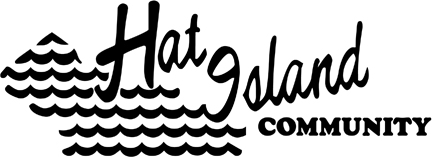 Sept 10th  –  Dec 31stHIGH SEASONMay 21st – September 9th   SPECIAL RUNSFor specific schedule changes, please refer to 2015 Hat Express Schedule Changes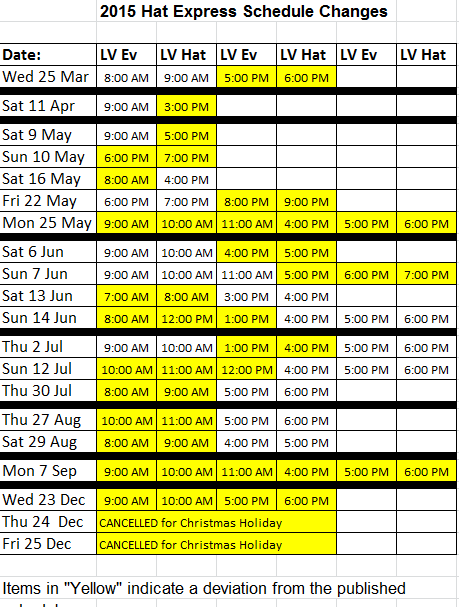 Deviations are for tidal requirements or holidaysTitle Page5-15CancelsTariff No. __3-08____Of		Name of Company: Hat Island Community		Certificate of Convenience and Necessity Number: BC-96		Operating under the Trade Name of:  CommunityNAMING FARES AND RATES FORCOMMERCIAL FERRY SERVICEIN THE FOLLOWING DESCRIBED TERRITORY:		Issued by:  Community		Name/Title of Issuing Agent: ristopher C. , Island Manager			Mailing Address: , PMB 335, 		Telephone Number: 360-444-6611		E-mail Address: hioffice@hatisland.com		Fax Number: 360-444-6614Issue Date: May 17, 2015  			Effective Date:  June 17, 2015Title Page5-15CancelsTariff No. __3-08____Of		Name of Company: Hat Island Community		Certificate of Convenience and Necessity Number: BC-96		Operating under the Trade Name of:  CommunityNAMING FARES AND RATES FORCOMMERCIAL FERRY SERVICEIN THE FOLLOWING DESCRIBED TERRITORY:		Issued by:  Community		Name/Title of Issuing Agent: ristopher C. , Island Manager			Mailing Address: , PMB 335, 		Telephone Number: 360-444-6611		E-mail Address: hioffice@hatisland.com		Fax Number: 360-444-6614Issue Date: May 17, 2015  			Effective Date:  June 17, 2015Title Page5-15CancelsTariff No. __3-08____Of		Name of Company: Hat Island Community		Certificate of Convenience and Necessity Number: BC-96		Operating under the Trade Name of:  CommunityNAMING FARES AND RATES FORCOMMERCIAL FERRY SERVICEIN THE FOLLOWING DESCRIBED TERRITORY:		Issued by:  Community		Name/Title of Issuing Agent: ristopher C. , Island Manager			Mailing Address: , PMB 335, 		Telephone Number: 360-444-6611		E-mail Address: hioffice@hatisland.com		Fax Number: 360-444-6614Issue Date: May 17, 2015  			Effective Date:  June 17, 20155-155-155-155-155-153-08ristopher C. Cote1 May 2015une 2015LOW SEASONSept 10th  –  Dec 31stHIGH SEASONMay 21st – September 9th   *Scheduled deviations listed below are for tidal requirements and holidays.  5-153-08ristopher C. Cote1 May 2015une 2015LOW SEASONSept 10th  –  Dec 31stHIGH SEASONMay 21st – September 9th   *Scheduled deviations listed below are for tidal requirements and holidays.  5-153-08ristopher C. Cote1 May 2015une 2015LOW SEASONSept 10th  –  Dec 31stHIGH SEASONMay 21st – September 9th   *Scheduled deviations listed below are for tidal requirements and holidays.  5-153-08ristopher C. Cote1 May 2015une 2015LOW SEASONSept 10th  –  Dec 31stHIGH SEASONMay 21st – September 9th   *Scheduled deviations listed below are for tidal requirements and holidays.  5-153-08ristopher C. Cote1 May 2015une 2015LOW SEASONSept 10th  –  Dec 31stHIGH SEASONMay 21st – September 9th   *Scheduled deviations listed below are for tidal requirements and holidays.  5-155-155-155-155-15April 2015May 2015ristopher C. CoteApril 2015May 2015ristopher C. CoteApril 2015May 2015ristopher C. CoteApril 2015May 2015ristopher C. CoteDepartArriveDepartArriveDayEverettHat IslandHat IslandEverettThu9:00am9:45am10:00am10:45amThu5:00pm5:45pm6:00pm6:45pmFri6:00pm6:45pm7:00pm7:45pmSat9:00am9:45am4:00pm4:45pmSun3:00 pm3:45pm4:00pm4:45pmDepartArriveDepartArriveDayEverettHat IslandHat IslandEverettThu9:00am9:45am10:00am10:45amThu5:00pm5:45pm6:00pm6:45pmFri6:00pm6:45pm7:00pm7:45pmSat9:00am9:45am10:00am10:45amSat3:00pm3:45pm4:00pm4:45pmSun9:00am9:45am10:00am10:45amSun11:00am11:45am4:00pm4:45pmSun5:00pm5:45pm6:00pm6:45pm